KATA PENGANTAR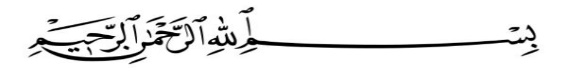  Artinya: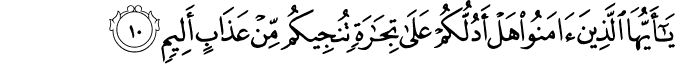 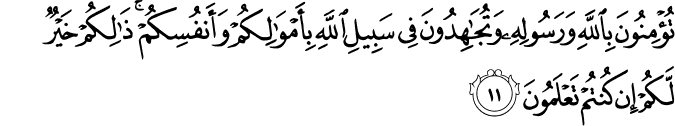 Hai orang-orang yang beriman, sukakah kamu Aku tunjukkan suatu perniagaan yang dapat menyelamatkan kamu dari azab yang pedih? (Ash-Shaff: 10)(Yaitu) kamu beriman kepada Allah dan Rasul-Nya dan berjihad di jalan Allah dengan harta dan jiwamu. Itulah yang lebih baik bagi kamu jika kamu mengetahuinya,  (Ash-Shaff: 11)Puji syukur penulis ucapkan kehadirat Tuhan Yang Maha Esa karena berkat rahmat dan hidayah-Nya penulis dapat menyelesaikan skripsi ini dengan judul “ Pengaruh Model Pembelajaran Problem Based Learning Berbantuan Mathpoly Terhadap Kemampuan Berpikir Kreatif Matematis Siswa“ Skripsi ini disusun untuk memenuhi salah satu syarat memperoleh gelar Sarjana Pendidikan di Jurusan Pendidikan Matematika Ilmu Pengetahuan Alam Program Studi Pendidikan Matematika Universitas Musllim Nusanta Al Washliyah.Dalam penyusunan skripsi ini, penulis mendapat bantuan dan bimbingan serta dukungan moril maupun material dari berbagai pihak, sehingga skripsi ini dapat penulis selesaikan. Oleh sebab itu, penulis mengucapkan terima kasih pada:Bapak Dr. KRT Hardi Mulyono K. Surbakti, selaku Rektor Universitas Muslim Nusantara Al Washliyah.Bapak Drs. Samsul Bahri, M.Si selaku Dekan Fkip Universitas Muslim Nusantara Al Washliyah.Bapak Dr. Madyunus Salayan, M.Si selaku Ketua Program Studi Pendidikan Matematika  Universitas Muslim Nusantara Al Washliyah.Bapak Dedy Juliandri Panjaitan, S.Pd., M.Si selaku Dosen Pembimbing I yang telah banyak membantu, membimbing dan memberikan ide-ide serta saran sehingga selesainya penulisan skripsi ini.Ibu Darmina Eka Sari Rangkuti, S.Pd., M.Pd selaku Dosen Pembimbing II yang telah banyak memberikan bimbingan dan memberikan saran sehingga penulis dapat menyelesaikan skripsi ini.Ibu Amanda Syahri Nasution, S.Pd., M.Pd selaku Dosen Pembanding yang telah memberi saran dan kritik pada penulis.Ayahanda Sujono dan Ibunda Sri Mulyani selaku orang tua penulis yang tersayang yang telah membimbing, memberi kasih sayang, dukungan, memberikan do’a, dorongan moril dan materil kepada penulis selama mengikuti pendidikan sampai dengan selesai.Kakak Rika Susanti, SE, Abang Andi Purnomo, Kakak Nina Sundari, Kakak Sri Winarni, S.Kom, dan Kakak Shela Wati Suri selaku saudara kandung penulis yang menjadi sumber motivasi, dukungan, do’a dan dorongan kepada penulis.Sahabat-sahabat seperjuangan (Trisa Nova Nadia, Sri Indah Suryani, Cori Alhusna, dan Yuvi Asnah Cania).Teman-teman seperjuangan mahasiswa VIII A Pendidikan Matematika yang memberikan informasi, dorongan, dan semangat kepada penulis.Penulis telah berupaya semaksimal mungkin dalam menyelesaikan skripsi ini, namun penulis menyadari masih banyak kelemahan baik dari segi isi maupun tata bahasa, untuk itu penulis mengharapkan saran dan kritik yang bersifat  membangun dari pembaca demi kesempurnaan skripsi ini. Kiranya skripsi ini bermanfaat dalam memperkaya khasanah ilmu pendidikan.							Medan, Juli 2020							Penulis							Sherly Yolanda								NPM. 161114016